จุดประสงค์การเรียนรู้  นำสมบัติของความเท่ากันทุกประการของรูปสามเหลี่ยมสองรูปที่สัมพันธ์กันแบบ 	ฉาก – ด้าน – ด้าน ไปใช้อ้างอิงในการพิสูจน์1.  กำหนดให้ AE = DC , BE = BC และ เป็นมุมฉาก ดังรูป  จงพิสูจน์ว่า AB = DB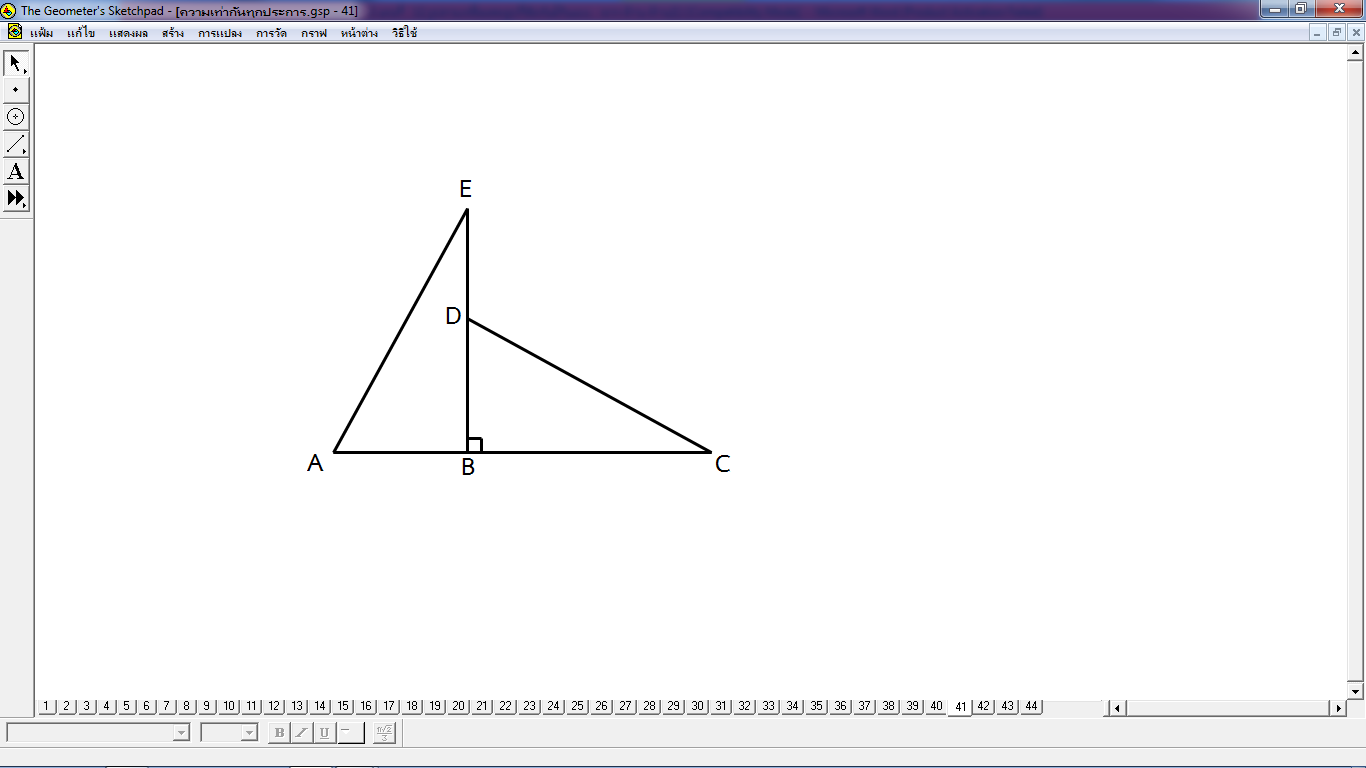   วิธีทำ     											2.  กำหนดให้  ACG และ  DBE เป็นรูปสามเหลี่ยมมุมฉากโดยมีมุม A และ มุม D เป็นมุมฉาก ,     AG = DE และ GC = EB  จงพิสูจน์ว่า  = 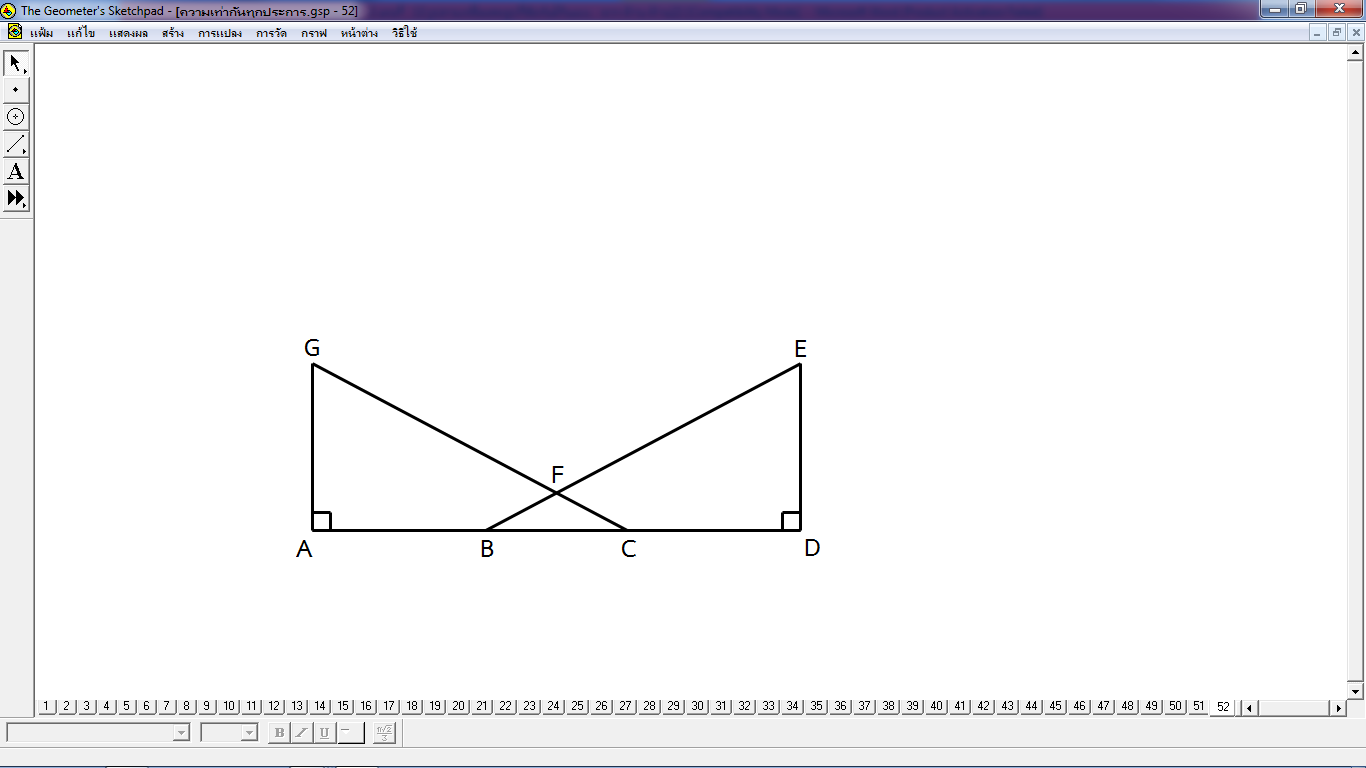   วิธีทำ     											